Deutscher Caritasverband e.V.Referat Migration und IntegrationKarlstraße 40, 79104 FreiburgIhre Ansprechpartnerin: Vanessa ZehnderTelefon-Durchwahl 0761 200-430Vanessa.zehnder@caritas.de Caritasverband für die Diözese Hildesheim e.V.Caritasstelle im Grenzdurchgangslager Friedland Heimkehrerstraße 11, 37133 FriedlandIhre Ansprechpartnerin: 
Eva Lutter, Johanna HamoodiTelefon-Durchwahl: 05504 9493664lutter@caritasfriedland.dehamoodi@caritasfriedland.deDatum 10.09.2017Projektbeschreibungresettlement.de	Stärkung der Kommunikations- und Unterstützungsstrukturen im AufnahmeprozessProjektzeitraum26. Juni 2015 – 25. Juni 2018HintergrundResettlement und humanitäre Aufnahme können einen Beitrag leisten, wenn für Flüchtlinge eine Rückkehr in das Herkunftsland unmöglich ist und keine Integrationsperspektiven im Erstaufnahmestaat bestehen: Durch eine Neuansiedlung der (meist vom Flüchtlingshilfswerk der Vereinten Nationen (UNHCR) registrierten) Flüchtlinge im Aufnahmestaat wird ein sicherer Zugang gewährleistet.Über das Resettlementprogramm des UNHCR nimmt Deutschland derzeit jährlich 500 Flüchtlinge auf. Zusätzlich gibt es unter deutscher Beteiligung ein EU-Resettlementprogramm mit weiteren 300 Plätzen. Durch humanitäre Aufnahmen wurden von 2013-2015 20.000 syrische Bürgerkriegsflüchtlinge zunächst temporär in Deutschland aufgenommen. Hinzu kommen Programme der Bundesländer, die eine Aufnahme syrischer Flüchtlinge bei Familienangehörigen ermöglich(t)en. In eine ähnliche Richtung gehen die derzeit diskutierten Private Sponsorship Refugee (PSP)-Programme, mit denen etwa Privatpersonen die Aufnahme von Flüchtlingen finanzieren.Mit Relocation-Programmen werden Flüchtlinge innerhalb der EU umgesiedelt. Deutschland beteiligte sich daran erstmals im Jahr 2011 bei der Umsiedlung von Personen aus Malta.In den Aufnahme- und Integrationsprozess könnten lokale Akteure, u.a. die Wohlfahrtsverbände mit ihren Migrationsdiensten, stärker eingebunden werden. Ansatzpunkte sind frühzeitige Kommunikation und verbesserte Informationswege etwa hinsichtlich der einreisenden Personen.ProjektAngeboteNeben den Flüchtlingen sowie Politik und Verwaltung auf Bundesebene und in den Ländern sollen mit dem Projekt die Zivilgesellschaft sowie lokale Akteure angesprochen werden.Wir unterstützen Sie……durch die Homepage www.resettlement.de mit vielen Hintergrundinformationen zu den Aufnahmeprogrammen, beteiligten Akteuren und rechtlichen Fragen …mit einem Newsletter, der über aktuelle Entwicklungen und Veranstaltungen zum Thema Resettlement und humanitärer Aufnahme informiert …durch eine jährliche bundesweite Fachveranstaltung und regionale Veranstaltungen…als Referent(inn)en zu Resettlement und humanitärer Aufnahme bei Ihren Veranstaltungen im Kontext von Flucht und Asyl… bei nicht einzelfallbezogenen Fragen zu Verfahrensabläufen sowie aufenthalts-und sozialrechtlichen Fragestellungen für diesen PersonenkreisWenden Sie sich bitte außerdem an uns……mit Ihren Fragen, Erfahrungen und Vorschlägen zum Thema Resettlement und humanitärer AufnahmeKontaktDeutscher Caritasverband e.V. 		Caritasverband für die Diözese Hildesheim e.V.Referat Migration und Integration 		Caritasstelle im Grenzdurchgangslager Friedland Vanessa Zehnder			Eva Lutter / Johanna HamoodiTelefon: 0761 200-430 			Telefon: 05504 9493664E-Mail: vanessa.zehnder@caritas.de	E-Mail:	lutter@caritasfriedland.de 				hamoodi@caritasfriedland.de ATCR Co-Chair:			ATCR Co-Chair:Deutscher Caritasverband e.V.		Deutscher Caritasverband e.V.		Referat Migration und Integration 		Referat Migration und IntegrationPatricia Reineck 			Elena KneževićTelefon 0761 200-582 			Telefon 0761 200-370E-Mail patricia.reineck@caritas.de		E-Mail elena.knezevic@caritas.de	Dieses Projekt wird aus Mitteln des Asyl- Migrations- und Integrationsfonds kofinanziert.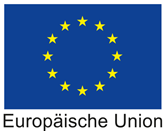 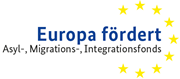 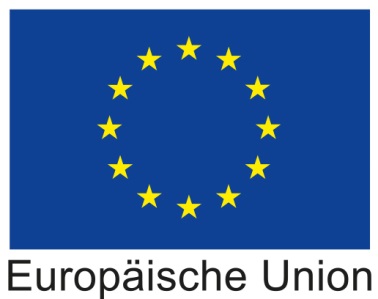 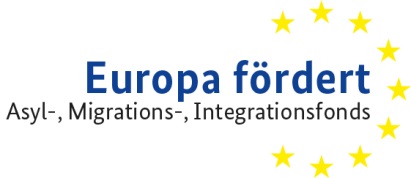 